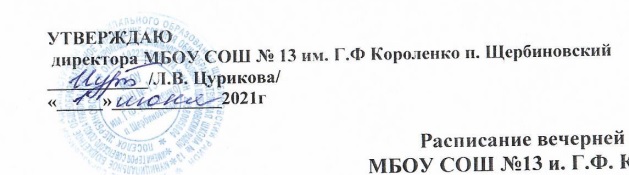 План работы по повышению объективности оценивания образовательных результатов
обучающихся МБОУ СОШ №13 им. Г.Ф. Короленко п. Щербиновский на 2021-2022 учебный годЦели:Повышение уровня качества образования обучающихся.Совершенствование внутришкольной системы управления качеством образования на основе системно - деятельностного подхода.Повышение объективности результатов знаний обучающихся.Задачи:1. Усовершенствование модели мониторинга качества образования в МБОУ СОШ №13 им. Г.Ф. Короленко п. Щербиновский с целью повышения качества образования и повышения объективности результатов знаний обучающихся.2. Способствовать объективности оценки знаний обучающихся, открытости и прозрачности процедуры проведения Всероссийских проверочных работ через организацию общественного наблюдения.№Наименование мероприятияСрокиОтветственныеРазработка нормативной базыРазработка нормативной базыРазработка нормативной базыРазработка нормативной базы1Разработка плана мероприятий, направленного на обеспечение объективности результатов знаний обучающихся в процедуре ВПР и ГИА, в МБОУ СОШ №13 им. Г.Ф. Короленко п. Щербиновскийдо 20.10.2021 годаЗаместитель директора по УВР Белоус М.Н.2Размещение плана мероприятий, направленного на обеспечение объективности результатов знаний обучающихся в процедуре ВПР, ГИА на сайте школыдо 30.10.2021 года Ответственный за ведение школьного  сайта Потерба Л.В.3Размещение информации на сайте школы по вопросам проведения ВПР, ГИА для обучающихся, их родителейв течение годаОтветственный за ведение школьного  сайта Потерба Л.В.Мониторинг качества образованияМониторинг качества образованияМониторинг качества образованияМониторинг качества образования1Внутренний контроль образовательных результатовпо	графикуВСОКО школыЗаместитель директора по УВР Белоус М.Н., учителя- предметники2Внешние оценочные процедурыпо	графикуРособрнадзораЗаместитель директора по УВР Белоус М.Н., учителя- предметникиАнализ результатовАнализ результатовАнализ результатовАнализ результатов1Проведение анализа результатов ВПР, ГИА за 2021 год, выявление слабых зон, планирование работы по их устранениюдекабрь-январьЗаместитель директора по УВР Белоус М.Н., учителя-предметники2Рассмотрение результатов внешних оценочных процедур на педагогических советах с обсуждением вопросов объективности проведения ГИА, ВПР, вопросов подтверждения результатов аттестацииоктябрь 2021 года, апрель 2022 годаЗаместитель директора по УВР Белоус М.Н.3Корректировка программы подготовки, проведения и обеспечения объективности оценочных процедурфевральЗаместитель директора по УВР Белоус М.Н.4Разработка планов индивидуальной работы с детьми, показавшими низкие результаты в ходе оценочных процедур ВПР, ГИАноябрьУчителя-предметники 5Анализ итогов по повышению объективности оценивания образовательных результатов учащихся за 2020-2021 учебный годоктябрь 2021 годаДиректор Цурикова Л.В.Работа с педагогамиРабота с педагогамиРабота с педагогамиРабота с педагогами1Изучение нормативной документации по исследованию качества образования в рамках ЦОКОоктябрьЗаместитель директора по УВР Белоус М.Н.2Контроль за полнотой и качеством выполнения учебных программпо итогам каждой четвертиЗаместитель директора по УВР Белоус М.Н.3Контроль по предварительной успеваемости.по итогам каждой четвертиЗаместитель директора по УВР Белоус М.Н.4Организация и проведение разъяснительной работы с педагогами по вопросам повышения объективности оценки образовательных результатов, по структуре и содержанию проверочных работ, системе оценивания1 раз в кварталАдминистрация школы5Постоянная работа педагогов над повышением своего профессионального мастерства через самообразование, взаимопосещение уроковв течение годаУчителя-предметники 6Персональный контроль за деятельностью педагогов, обучающиеся которых не подтвердили знания по результатам ВПР и ГИА в 2021 годув течение годаЗаместитель директора по УВР Белоус М.Н.7Контроль за созданием условий для проведения и качественной подготовки обучающихся к ВПР. Обследование стендов в кабинетах на наличие информации по проведению ВПРноябрьЗаместитель директора по УВР Белоус М.Н.8Участие учителей - предметников в вебинарах и семинарах по ОГЭ, устного собеседования в 9 классе, ВПР (разбор типичных ошибок обучающихся).в течение годаУчителя - предметники 9Проведение предметных недельфевраль-апрельУчителя - предметники 10Ознакомление с методическими рекомендациями по темам типичных ошибок, допущенных на внешних оценочных процедурахв течение годаУчителя - предметники 11Контроль за проведением консультаций для обучающихся, испытывающих трудности в освоении основной образовательной программыв течение годаЗаместитель директора по УВР Белоус М.Н.12Организация консультативной помощи учителям - предметникам	работающих	в	классах	снеподтвержденными результатами ВПР по итогам 2021 годав течение всего периодаЗаместитель директора по УВР Белоус М.Н.13Изучение	и	обобщение положительногопедагогического опыта учителей - предметниковв течение всего периодаЗаместитель директора по УВР Белоус М.Н.14Повышение квалификации педагогических работников через:курсовую подготовку,участие в работе ШМО;участие в конкурсах и проектах;самообразованиев течение всего периодаЗаместитель директора по УВР Белоус М.Н., руководители ШМО15Организация и проведение разъяснительной работы с педагогами по вопросам повышения объективности оценки образовательных результатов и реализация вышеперечисленных мерв течении всего периодаАдминистрация школыРабота с учащимисяРабота с учащимисяРабота с учащимисяРабота с учащимися1Ознакомление с порядком проведения ОГЭ, ЕГЭ, ГВЭ, ВПРоктябрь, январьЗаместитель директора по УВР Белоус М.Н.2Проведение репетиционных работ по русскому языку, математике и предметам по выбору в 9 классе, 11 классеоктябрь, декабрь, мартУчителя-предметники3Проведение тренировочных работ ВПРфевральУчителя-предметники 4Коррекционная работа по результатам пробного ОГЭ, ВПР. Групповые и индивидуальные консультации для учащихсяв течение годаУчителя - предметники 5Проведение дополнительной разъяснительной работы по разъяснению участникам ВПР, ГИА порядка организации и проведения процедуры с целью снятия излишнего напряженияв течение годаУчителя - предметники, администрации школы, педагог - психолог6Проведение входного контроля знаний учащихся по основным разделам учебного материала предыдущих лет обучения.Цель:определение фактического уровня знаний;выявление в знаниях учеников пробелов, которые требуют быстрой ликвидации;Ликвидировать пробелы в знаниях, выявленные в ходе контрольных работ, после чего провести повторный контроль знаний.октябрь-ноябрьЗаместитель директора по УВР Белоус М.Н.7Проведение классно-обобщающего контролясогласно плануВШК на 2021- 2022 учебный годАдминистрация школы, классныеруководители, учителя -предметники8Индивидуальная и групповая работа с учащимися педагогом - психологом.течение учебного годаПедагог-психолог9Разработка рекомендаций психолога педагогам школы по работе с детьми, имеющими низкую мотивацию к учению.октябрьПедагог - психолог10Участие в муниципальном пробном экзамене.мартАдминистрация школы, классныеруководителиРабота с родителямиРабота с родителямиРабота с родителямиРабота с родителями1Проведение индивидуальных собеседований с родителями и учащимися по психологической подготовке выпускников к государственной итоговой аттестации и ВПРв течение годаЗаместитель директора по УВР Белоус М.Н., классные руководители, учителя- предметники2Проведение групповых консультаций с родителями «Организация самообразовательной  работы выпускников по подготовке к внешним оценочным процедурам»в течение годаЗаместитель директора по УВР Белоус М.Н.3Проведение родительских собраний по теме «Что такое ВПР?» Информационно - разъяснительная работа по процедуре проведения ВПР, структуре и содержанию проверочных работ, системе оценивания.январь - февральКлассные руководители4Участие во всероссийском родительском собрании в форме видеоконференции.в течение годаЗаместитель директора по УВР Белоус М.Н.5Проведение родительских собраний в 9, 11-х классах по вопросам ГИАянварьЗаместитель директора по УВР Белоус М.Н.	Информационно-методическая работа			Информационно-методическая работа			Информационно-методическая работа			Информационно-методическая работа			1Обеспечение	актуальными	методическимиматериалами по ВПР. ГИАв течение годаЗаместитель директора по УВР Белоус М.Н., учителя- предметники2Обеспечение открытости и объективности проведения: присутствие общественных наблюдателей в днипо	графикупроведенияЗаместитель директора по УВР Белоус М.Н.3Внесение изменений в рабочие программы учебных предметов на основе анализа результатов всероссийских проверочных работ.октябрь 2021 годаУчителя-предметники4Выявление проблем в формировании базовых предметных компетенций по учебным предметам.Выявление учащихся «группы риска» по учебным предметам.	Создание	индивидуальныхобразовательных	маршрутов	с	учетомдифференцированного подхода к обучению учащихся, испытывающих затруднения в обучении, и дляфевраль 2022 годаУчителя-предметники5Предоставление обобщенной информации о количестве учащихся с прогнозируемым положительным результатом, о количестве учащихся «группы риска» по результатам ВПР в разрезе классов и формах работы с учащимися «группы риска»январь 2022 годаУчителя-предметники6Посещение администрацией уроков, индивидуальных и групповых занятий по учебным предметам, подлежащим мониторингу качества подготовки учащихсяв течение годаАдминистрации школы